                 Ҡ А Р А Р				      		            ПОСТАНОВЛЕНИЕ«17» ғынуар 2018 й.	                       № 1                      «17» января 2018 г.О повышении денежного вознаграждения лиц, замещающих муниципальные должности, и денежного содержания служащих сельского поселения Дмитриево-Полянский сельсовет муниципального района Шаранский район Республики Башкортостан       В соответствии с Указом Главы Республики Башкортостан № УГ -242 от 1 декабря 2017 года «О повышении денежного вознаграждения лиц, замещающих государственные должности Республики Башкортостан, и денежного содержания государственных гражданских служащих Республики Башкортостан», во исполнении Постановления главы администрации муниципального района Шаранский район Республики Башкортостан № П-17/8 от 15 января 2018 года «О повышении денежного вознаграждения лиц, замещающих муниципальные должности, и денежного содержания муниципальных служащих муниципального района Шаранский район Республики Башкортостан  в целях обеспечения социальных гарантий лицам, замещающим муниципальные должности и муниципальным служащим сельского поселения Дмитриево-Полянский сельсовет ПОСТАНОВЛЯЮ:1.  Повысить с 1 января 2018 года в 1,04 раза денежное вознаграждение лиц, замещающих муниципальные должности сельского поселения Дмитриево-Полянский сельсовет муниципального района Шаранский район Республики Башкортостан, размеры месячных окладов муниципальных служащих сельского поселения Дмитриево-Полянский сельсовет в соответствии с замещаемыми ими должностями муниципальной службы Республики Башкортостан и размеры надбавок к должностным окладам за классный чин, замещающих должности муниципальной службы в Республики Башкортостан, установленные в соответствии с решением Совета сельского поселения Дмитриево-Полянский сельсовет муниципального района Шаранский район Республики Башкортостан от 27 февраля 2014 года № 43/365 «Об утверждении Положения об оплате труда лиц, замещающих муниципальные должности и должности   муниципальной службы и работников, осуществляющих техническое обеспечение органов местного самоуправления сельского поселения Дмитриево-Полянский сельсовет муниципального района Шаранский район Республики Башкортостан».2. Установить, что при увеличении (индексации) денежного вознагражденияЛиц, замещающих муниципальные должности сельского поселения Дмитриево-Полянский сельсовет муниципального района Шаранский районРеспублики Башкортостан, месячных окладов муниципальных служащих сельского поселения Дмитриево-Полянский сельсовет муниципального района Шаранский район Республики Башкортостан  в соответствии с замещаемыми ими должностями муниципальной службы Республики Башкортостан  их размеры, а также размеры ежемесячного денежного поощрения, размеры месячных окладов муниципальных служащих сельского поселения Дмитриево-Полянский сельсовет муниципального района Шаранский район Республики Башкортостан в соответствии с присвоенными им классными чинами муниципальной службы Республики  Башкортостан, а  также размеры ежемесячных и иных дополнительных выплат подлежат округлению до целого рубля в сторону увеличения.3. Финансовое обеспечение расходов, связанных с реализацией настоящего Постановления, осуществить в пределах средств бюджета сельского поселения Дмитриево-Полянский сельсовет муниципального района Шаранский район Республики Башкортостан, предусмотренных на указанные цели.4. Контроль за исполнением настоящего постановления оставляю за собой.    Глава сельского поселения:                                                   Г.А.АхмадеевБАШҠОРТОСТАН РЕСПУБЛИКАҺЫШАРАН РАЙОНЫМУНИЦИПАЛЬ РАЙОНЫНЫҢДМИТРИЕВА ПОЛЯНА АУЫЛ СОВЕТ АУЫЛ БИЛӘМӘҺЕ ХАКИМИӘТЕ452630, Дмитриева Поляна ауылы,тел. (34769) 2-68-00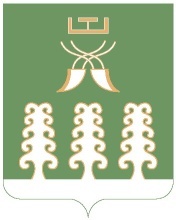 РЕСПУБЛИКА БАШКОРТОСТАНАДМИНИСТРАЦИЯ СЕЛЬСКОГО ПОСЕЛЕНИЯДМИТРИЕВО-ПОЛЯНСКИЙ СЕЛЬСОВЕТМУНИЦИПАЛЬНОГО РАЙОНАШАРАНСКИЙ РАЙОН452630, д. Дмитриева Поляна,тел. (34769) 2-68-00